CENTRUM SZKOLENIA ŻANDARMERII WOJSKOWEJZATWIERDZAMKOMENDANTCENTRUM SZKOLENIA 
ŻANDARMERII WOJSKOWEJ 
IM. PŁK. STANISŁAWA SITKApłk Piotr NIEMIECDnia …………………….............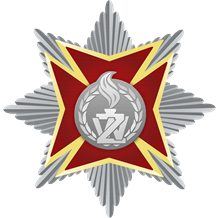 REGULAMIN KONKURSU PLASTYCZNEGO"Żandarmeria na straży porządku i praworządności"" 160. rocznica wybuchu Powstania Styczniowego"MIŃSK MAZOWIECKI2023CENTRUM SZKOLENIA ŻANDARMERII WOJSKOWEJREGULAMIN KONKURSU PLASTYCZNEGOtematy do wyboru:                       "Żandarmeria na straży porządku i praworządności "" 160. rocznica wybuchu Powstania Styczniowego"ZAŁOŻENIA PROGRAMOWEOrganizatorem konkursu jest Centrum Szkolenia Żandarmerii Wojskowej;Realizatorem konkursu jest Klub Centrum Szkolenia Żandarmerii Wojskowej.Celem konkursu jest:kształtowanie  wśród dzieci i młodzieży postawy patriotycznej, szacunku dla tych, którzy walczyli o wolność Polski oraz tych, którzy stoją na jej straży każdego dnia;upamiętnienie bohaterstwa działaczy niepodległościowych oraz uczestników Powstania Styczniowego;rozwijanie wrażliwości artystycznej, twórczości i kreatywności; podtrzymywanie tożsamości narodowej;integracja środowiska wojskowego i cywilnego;promocja wojska poprzez działania kulturalne.Konkurs przeznaczony jest dla dzieci i młodzieży ze środowiska wojskowego i lokalnego   
środowiska cywilnego.ZAŁOŻENIA ORGANIZACYJNEUczestnicy konkursu wykonująjedną pracę plastyczną dowolną techniką, w formie płaskiej jak i przestrzennej w wybranym przez siebie temacie;Tematyka prac powinna być związana z ideą konkursu;Do przesłanych lub dostarczonych prac należy dołączyć kartę zgłoszeniową (wzór 
w załączeniu) zawierającą imię, nazwisko, wiek uczestnika, nr telefonu oraz dane opiekuna;Organizatorzy zastrzegają sobie prawo ustalenia liczby zakwalifikowanych prac;5. Prace należy dostarczyć do Klubu Centrum Szkolenia Żandarmerii Wojskowej 
do 31 maja 2023 r.Rozstrzygnięcie konkursu  i wręczenie nagródnastąpiw Klubie Centrum Szkolenia Żandarmerii Wojskowej w Mińsku Mazowieckim w dniu wskazanym przez organizatorów.   O wynikach konkursu Uczestnicy zostaną poinformowani drogą elektroniczną lub telefonicznie.ZASADY I KRYTERIA OCENY PRAC KONKURSOWYCHOceny prac konkursowych dokonuje jury wyłonione przez Organizatora;Ocenie jurorów podlega kreatywność, zgodność pracy z tematem konkursu, walory artystyczne ioryginalna technika;Jury przyzna nagrody i wyróżnienia wyłonionym laureatom;POSTANOWIENIA KOŃCOWEOrganizator zastrzega sobie prawo do prezentacji nadesłanych prac oraz wykorzystania ich w działalności promocyjnej i wydawniczej - nieodpłatnie;Nadesłane prace przechodzą na własność organizatorów i nie podlegają zwrotowi;Przystępujący do konkursu wyraża zgodę na przetwarzanie jego danych osobowych;Podstawa: Wytyczne Ministra Obrony Narodowej z dnia 5 stycznia 2023 r. do realizacji zadań w obszarze działalności wychowawczej w resorcie obrony narodowej w 2023 roku.ADRES DO KORESPONDENCJIKlub  Centrum Szkolenia Żandarmerii Wojskowej  05-300 Mińsk Mazowiecki ul. Warszawska 250/56 Koordynator konkursu  p. Dorota LEGAT tel. 261 353 329/ 330,   klub_mm@o2.plZałącznik: 1 na 1 str.zał. nr 1 – karta zgłoszenia                                                                                                                        kierownik zespołu                                                                                                                          Mirosława TrędaDorota LEGAT(261 353329)18.04.2023T:063, kat B5